Министерство науки и высшего образования Российской ФедерацииМуромский институт (филиал)федерального государственного бюджетного образовательного учреждения высшего образования«Владимирский государственный университетимени Александра Григорьевича и Николая Григорьевича Столетовых»(МИ ВлГУ)Отделение среднего профессионального образования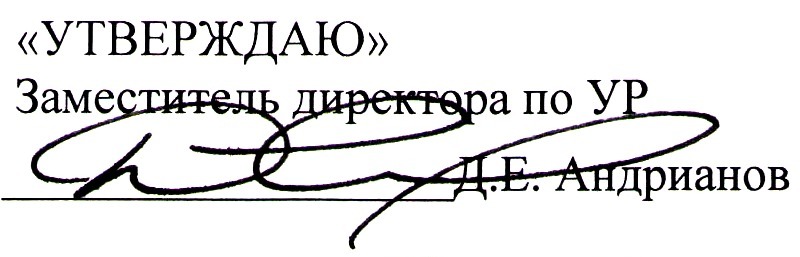 «   04  »       06       2019 г.Рабочая программа дисциплиныОбществознаниедля специальности 40.02.01 Право и организация социального обеспеченияМуром, 2019 г.Программа разработана на основе требований ФГОС среднего общего образования, предъявляемых к структуре, содержанию и результатам освоения учебной дисциплины «Обществознание», в соответствии с Рекомендациями по организации получения среднего общего образования в пределах освоения программы подготовки специалистов среднего звена среднего профессионального образования на базе основного общего образования (письмо Департамента государственной политики в сфере подготовки рабочих кадров и ДПО Ми-нобрнауки России от 17 марта 2015 г. № 06-259), с учетом Примерной основной образова-тельной программы среднего общего образования, одобренной решением федерального учебно-методического объединения по общему образованию (протокол от 28 июня 2016 г. № 2/16-з).Кафедра-разработчик: социально-гуманитарных и правовых дисциплин.Рабочую программу составил: к.и.н. Зуева Л.Е.Рабочая программа рассмотрена и одобрена на заседании кафедры СГПД.СОДЕРЖАНИЕ1. ПАСПОРТ РАБОЧЕЙ ПРОГРАММЫ УЧЕБНОЙ ДИСЦИПЛИНЫ 	2. СТРУКТУРА И СОДЕРЖАНИЕ УЧЕБНОЙ ДИСЦИПЛИНЫ 	3. УСЛОВИЯ РЕАЛИЗАЦИИ УЧЕБНОЙ ДИСЦИПЛИНЫ 	4. КОНТРОЛЬ И ОЦЕНКА РЕЗУЛЬТАТОВ ОСВОЕНИЯ 	1. ПАСПОРТ РАБОЧЕЙ ПРОГРАММЫ УЧЕБНОЙ ДИСЦИПЛИНЫ Обществознание1.1. Область применения рабочей программыПрограмма разработана на основе требований ФГОС среднего общего образования, предъявляемых к структуре, содержанию и результатам освоения учебной дисциплины «40.02.01 Право и организация социального обеспечения», и в соответствии с Рекомендациями по организации получения среднего общего образования в пределах освоения программы подготовки специалистов среднего звена среднего профессионального образования на базе основного общего образования (письмо Департамента государственной политики в сфере подготовки рабочих кадров и ДПО Минобрнауки России от 17 марта 2015 г. № 06-259).1.2. Место учебной дисциплины в структуре программы подготовки специалистов среднего звена:Рабочая программа учебной дисциплины является частью программы подготовки специалистов среднего звена по специальности СПО 40.02.01 Право и организация социального обеспечения.Дисциплина ОУД.12 Обществознание является базовой дисциплиной общеобразовательного учебного цикла.1.3. Цели и задачи учебной дисциплины - требования к результатам освоения учебной дисциплины:Цель дисциплины: Программа дисциплины ориентирована на достижение следующих целей:	В результате освоения учебной дисциплины обучающийся должен уметь:характеризовать основные социальные объекты, выделяя их существенные призна- ки, закономерности развития; −анализировать актуальную информацию о социальных объектах, выявляя их общие черты и различия; устанавливать соответствия между существенными чертами и призна- ками изученных социальных явлений и обществоведческими терминами и понятиями; −объяснять причинно-следственные и функциональные связи изученных социаль- ных объектов (включая взаимодействия человека и общества, важнейших социальных ин- ститутов, общества и природной среды, общества и культуры, взаимосвязи подсистем и элементов общества); −раскрывать на примерах изученные теоретические положения и понятия социаль- но-экономических и гуманитарных наук; −осуществлять поиск социальной информации, представленной в различных знако- вых системах (текст, схема, таблица, диаграмма, аудиовизуальный ряд); извлекать из не- адаптированных оригинальных текстов (правовых, научно-популярных, публицистиче- ских и др.) знания по заданным темам; систематизировать, анализировать и обобщать не- упорядоченную социальную информацию; различать в ней факты и мнения, аргументы и выводы; −оценивать действия субъектов социальной жизни, включая личность, группы, ор- ганизации, с точки зрения социальных норм, экономической рациональности; −формулировать на основе приобретенных обществоведческих знаний собственные суждения и аргументы по определенным проблемам; −подготавливать устное выступление, творческую работу по социальной проблема- тике; −применять социально-экономические и гуманитарные знания в процессе решения познавательных задач по актуальным социальным проблемам.В результате освоения учебной дисциплины обучающийся должен знать:биосоциальную сущность человека, основные этапы и факторы социализации лич- ности, место и роль человека в системе общественных отношений; −	тенденции развития общества в целом как сложной динамичной системы, а также важнейших социальных институтов; −	необходимость регулирования общественных отношений, сущность социальных норм, механизмы правового регулирования; −	особенности социально-гуманитарного познания.Освоение содержания учебной дисциплины «Обществознание» обеспечивает достижение студентами следующих результатов:Освоение содержания учебной дисциплины «Обществознание» по специальности1.4. Количество часов на освоение программы учебной дисциплины:Максимальной учебной нагрузки обучающегося 170 часов, в том числе:обязательной аудиторной нагрузки обучающегося 132 часа;самостоятельной нагрузки обучающегося 38 часов.2. СТРУКТУРА И СОДЕРЖАНИЕ УЧЕБНОЙ ДИСЦИПЛИНЫ 2.1. Объем учебной дисциплины и виды учебной работы2.2. Тематический план и содержание учебной дисциплиныДля характеристики уровня освоения учебного материала используются следующие обозначения:ознакомительный (узнавание новых объектов, свойств);репродуктивный (выполнение деятельности по образцу, инструкции или под руководством);продуктивный (планирование и самостоятельное выполнение деятельности, решение проблемных задач).3. УСЛОВИЯ РЕАЛИЗАЦИИ УЧЕБНОЙ ДИСЦИПЛИНЫ 3.1. Требования к минимальному материально – техническому обеспечениюРеализация учебной дисциплины требует наличия кабинета социально-экономических дисциплин.3.2. Информационное обеспечение обученияПеречень рекомендуемых учебных изданий, интернет – ресурсов, дополнительной литературы.Основные источники:1.	Обществознание: учебное пособие / А.А. Сычев. — Москва: КноРус, 2016. — 384 с. — Для СПО. . http://www.book.ru/book/917230 2.	Бердников И.П. Обществознание [Электронный ресурс]: учебное пособие для СПО / И.П. Бердников. — Электрон. текстовые данные. — Саратов: Профобразование, Ай Пи Эр Медиа, 2018. — 96 c. . http://www.iprbookshop.ru/74502.html 3.	Обществознание (для СПО)+Приложение: Дополнительные материалы : учебник /  Н.Н. Косаренко под ред., Р.В. Шагиева под ред.  и  др.  —  Москва  :  КноРус,  2018.  — 375 с..  https://www.book.ru/book/926515 4.	Обществознание : учебник / В.Д. Губин, М.Б. Буланова, В.П. Филатов. — Москва : КноРус, 2018. — 208 с. — СПО. . https://www.book.ru/book/924138Дополнительные источники:1.	Человек и общество : учебное пособие / В.Ю. Микрюков. — Москва : Русайнс, 2016. — 391 с.  .  https://www.book.ru/book/9195752.	Административное право: учебник / М.В. Алексеева, М.Б. Смоленский. — Москва: КноРус, 2017. — 248 с. — Для СПО . https://www.book.ru/book/924056 3.	Конституционное право России: учебник / М.В. Варлен,  В.В. Комарова  под  ред.,  В.А. Лебедев,    Н.Е. Таева.    —    Москва:    КноРус,    2017.    —    279 с.    —    Для   СПО. . https://www.book.ru/book/9203684.	Трудовое право: учебник / Н.Н. Косаренко, Б.В. Шагиев. — Москва : КноРус, 2017. — 186 с. — Для СПО. . https://www.book.ru/book/922079 5.	Основы социологии и политологии: учебное пособие / Н.М. Демидов, А.В. Солодилов. — Москва: КноРус, 2015. — 272 с. — СПО.  . https://www.book.ru/book/9166966.	Журнал «Вестник Пермского университета. Серия: Политология». http://elibrary.ru/contents.asp?titleid=28264 7.	Журнал «Вестник Томского государственного университета. Философия. Социология. Политология» . http://elibrary.ru/contents.asp?titleid=26635 8.	Журнал «Актуальные вопросы общественных наук: социология, политология, философия, история». http://elibrary.ru/title_items.asp?id=37917Интернет-ресурсы:1.	Обществознание. Единый портал. Режим доступа: http://humanitar.ru/4. КОНТРОЛЬ И ОЦЕНКА РЕЗУЛЬТАТОВ ОСВОЕНИЯ ___________«_______» ______________ _____ г.        (подпись)                               (дата)Протокол № ____от «_______» ______________ _____ г.Заведующий кафедрой СГПД Кузнецов И.В. ___________           (подпись)Вид учебной работыОбъем часовОбъем часовОбъем часов1 семестр2 семестр3 семестрМаксимальная учебная нагрузка (всего)905228Обязательная аудиторная учебная нагрузка (всего)724218В том числе:лекционные занятия362010практические занятия36228лабораторные работыконтрольные работыкурсовая работаСамостоятельная работа обучающегося (всего)181010Итоговая аттестация в формеРейтинговая оценкаЗачётДифференцированный зачетНаименование разделов и темСодержание учебного материала, лабораторные работы и практические занятия, самостоятельная работа обучающихсяОбъем часов Уровень освоения12341 семестрРаздел 1Человек. Человек в системе общественных отношенийТема 1.1 Природа человека, врожденные и приобретенные качестваСодержание учебного материалаТема 1.1 Природа человека, врожденные и приобретенные качестваЛекционные занятия. Человек как результат биологической и социокультурной эволюции. Виды знаний. Мышление и деятельность. 62Тема 1.1 Природа человека, врожденные и приобретенные качестваПрактические занятия. Мировоззрение, его виды и формы. Понятие истины, её критерии. 42Тема 1.1 Природа человека, врожденные и приобретенные качестваСамостоятельная работа обучающихся. Индивид. Индивидуальность. Личность. 23Тема 1.2 Общество как сложная динамическая системаСодержание учебного материалаТема 1.2 Общество как сложная динамическая системаЛекционные занятия. Системное строение общества: элементы и подсистемы. Понятие общественного прогресса. Типология обществ. 41Тема 1.2 Общество как сложная динамическая системаПрактические занятия. Основные институты общества. Глобальные проблемы XXI в. 42Тема 1.2 Общество как сложная динамическая системаСамостоятельная работа обучающихся. Общество как сложная динамическая система. 23Раздел 2Духовная культура личности и обществаТема 2.1 Духовная культура личности и обществаСодержание учебного материалаТема 2.1 Духовная культура личности и обществаЛекционные занятия. Понятие культуры. Формы и разновидности культуры. 41Тема 2.1 Духовная культура личности и обществаПрактические занятия. Понятие культуры. Формы и разновидности культуры. 22Тема 2.1 Духовная культура личности и обществаСамостоятельная работа обучающихся. Образование как проектирование будущего. 23Тема 2.2 Наука и образование в современном миреСодержание учебного материалаТема 2.2 Наука и образование в современном миреЛекционные занятия. Наука. Основные особенности научного мышления. Естественные и социально-гуманитарные науки. Образование, его значение для личности и общества. 41Тема 2.2 Наука и образование в современном миреПрактические занятия. Наука. Основные особенности научного мышления. Естественные и социально-гуманитарные науки. Образование, его значение для личности и общества. 42Тема 2.2 Наука и образование в современном миреСамостоятельная работа обучающихся. Роль науки в современном мире. 23Тема 2.3 Мораль, искусство и религия как элементы духовной культурыСодержание учебного материалаТема 2.3 Мораль, искусство и религия как элементы духовной культурыЛекционные занятия. Мораль. Религия. 21Тема 2.3 Мораль, искусство и религия как элементы духовной культурыПрактические занятия. Искусство. 22Тема 2.3 Мораль, искусство и религия как элементы духовной культурыСамостоятельная работа обучающихся. Особенности современной культуры. 23Раздел 3Экономика Тема 3.1 Экономика и экономическая наука. Экономические системыСодержание учебного материалаТема 3.1 Экономика и экономическая наука. Экономические системыЛекционные занятия. Экономика и экономическая наука. Факторы производства и факторные доходы. 21Тема 3.1 Экономика и экономическая наука. Экономические системыПрактические занятия. Экономические системы. 42Тема 3.2 Рынок. Фирма. Роль государства в экономикеСодержание учебного материалаТема 3.2 Рынок. Фирма. Роль государства в экономикеЛекционные занятия. Рынок и рыночный механизм. Спрос и предложение. Постоянные и переменные затраты. Основные источники финансирования бизнеса. Финансовые институты. Банковская система. Ценные бумаги. 61Тема 3.2 Рынок. Фирма. Роль государства в экономикеПрактические занятия. Экономический рост и развитие. Понятие ВВП. Роль государства в экономике. Налоги. Государственный бюджет. 62Тема 3.2 Рынок. Фирма. Роль государства в экономикеСамостоятельная работа обучающихся. Слагаемые успеха в бизнесе. 23Тема 3.3 Рынок труда и безработицаСодержание учебного материалаТема 3.3 Рынок труда и безработицаЛекционные занятия. Рынок труда. Безработица. 21Тема 3.3 Рынок труда и безработицаПрактические занятия. Рынок труда. Безработица. 42Тема 3.3 Рынок труда и безработицаСамостоятельная работа обучающихся. Занятость и безработица. 23Тема 3.4 Основные проблемы экономики России. Элементы международной экономикиСодержание учебного материалаТема 3.4 Основные проблемы экономики России. Элементы международной экономикиЛекционные занятия. Мировая экономика. 21Тема 3.4 Основные проблемы экономики России. Элементы международной экономикиПрактические занятия. Рациональное экономическое поведение собственника, работника, потребителя, семьянина, гражданина. 22Тема 3.4 Основные проблемы экономики России. Элементы международной экономикиСамостоятельная работа обучающихся. Мировая экономика. 23Раздел 4Социальные отношенияТема 4.1 Социальная роль и стратификацияСодержание учебного материалаТема 4.1 Социальная роль и стратификацияЛекционные занятия. Социальная роль. 41Тема 4.1 Социальная роль и стратификацияПрактические занятия. Социальная стратификация и мобильность. 42Тема 4.1 Социальная роль и стратификацияСамостоятельная работа обучающихся. Многообразие социальных ролей в юношеском возрасте. 232 семестрТема 4.2 Социальные нормы и конфликтыСодержание учебного материалаТема 4.2 Социальные нормы и конфликтыЛекционные занятия. Виды социальных норм. Социальный контроль. Отклоняющееся поведение и его типы. 41Тема 4.2 Социальные нормы и конфликтыПрактические занятия. Социальный конфликт. 22Тема 4.3 Важнейшие социальные общности и группыСодержание учебного материалаТема 4.3 Важнейшие социальные общности и группыЛекционные занятия. Социальные группы. Молодёжь как социальная группа. Этнические общности. 41Тема 4.3 Важнейшие социальные общности и группыПрактические занятия. Конституционные принципы (основы) национальной политики в Российской Федерации. Семья и брак. 62Тема 4.3 Важнейшие социальные общности и группыСамостоятельная работа обучающихся. Молодёжь как социальная группа. 33Раздел 5ПолитикаТема 5.1 Политика и власть. Государство в политической системеСодержание учебного материалаТема 5.1 Политика и власть. Государство в политической системеЛекционные занятия. Понятие власти. Политическая система. 41Тема 5.1 Политика и власть. Государство в политической системеПрактические занятия. Государство, его функции. Типология политических режимов. Демократия, её основные ценности и признаки. 62Тема 5.2 Участники политического процессаСодержание учебного материалаТема 5.2 Участники политического процессаЛекционные занятия. Политическая элита. Политическое лидерство. Политическое участие. Политические партии и движения. 41Тема 5.2 Участники политического процессаПрактические занятия. Гражданское общество и государство. Избирательная кампания в Российской Федерации. 42Тема 5.2 Участники политического процессаСамостоятельная работа обучающихся. Абсентеизм, его причины и опасность. Роль средств массовой информации в политической жизни общества. 43Раздел 6ПравоТема 6.1 Правовое регулирование общественных отношенийСодержание учебного материалаТема 6.1 Правовое регулирование общественных отношенийЛекционные занятия. Право в системе социальных норм. Понятие и виды юридической ответственности. 41Тема 6.1 Правовое регулирование общественных отношенийПрактические занятия. Система российского права. Законотворческий процесс. 42Тема 6.1 Правовое регулирование общественных отношенийСамостоятельная работа обучающихся. Юридическая ответственность и ее виды. 333 семестрТема 6.2 Основы конституционного права Российской ФедерацииСодержание учебного материалаТема 6.2 Основы конституционного права Российской ФедерацииЛекционные занятия. Конституция Российской Федерации. Основы конституционного строя Российской Федерации. Правоохранительные органы. Судебная система. Субъекты гражданского права. Имущественные и неимущественные права. 61Тема 6.2 Основы конституционного права Российской ФедерацииПрактические занятия. Гражданство Российской Федерации Воинская обязанность, альтернативная гражданская служба. 22Тема 6.2 Основы конституционного права Российской ФедерацииСамостоятельная работа обучающихся. Права и обязанности гражданина. 33Тема 6.3 Отрасли российского праваСодержание учебного материалаТема 6.3 Отрасли российского праваЛекционные занятия. Порядок приёма на работу. Порядок заключения и расторжения трудового договора. Особенности уголовного процесса. 41Тема 6.3 Отрасли российского праваПрактические занятия. Основные правила и принципы гражданского процесса. Споры, порядок их рассмотрения. Особенности административной юрисдикции. 62Тема 6.3 Отрасли российского праваСамостоятельная работа обучающихся. Порядок приёма на работу. Порядок заключения и расторжения трудового договора. Основания приобретения права собственности. Личные неимущественные права граждан. Способы защиты имущественных и неимущественных прав. 73Всего:170Результаты обучения (освоенные умения, усвоенные знания)Формы и методы контроля и оценки результатов обученияхарактеризовать основные социальные объекты, выделяя их существенные призна- ки, закономерности развития; −анализировать актуальную информацию о социальных объектах, выявляя их общие черты и различия; устанавливать соответствия между существенными чертами и призна- ками изученных социальных явлений и обществоведческими терминами и понятиями; −объяснять причинно-следственные и функциональные связи изученных социаль- ных объектов (включая взаимодействия человека и общества, важнейших социальных ин- ститутов, общества и природной среды, общества и культуры, взаимосвязи подсистем и элементов общества); −раскрывать на примерах изученные теоретические положения и понятия социаль- но-экономических и гуманитарных наук; −осуществлять поиск социальной информации, представленной в различных знако- вых системах (текст, схема, таблица, диаграмма, аудиовизуальный ряд); извлекать из не- адаптированных оригинальных текстов (правовых, научно-популярных, публицистиче- ских и др.) знания по заданным темам; систематизировать, анализировать и обобщать не- упорядоченную социальную информацию; различать в ней факты и мнения, аргументы и выводы; −оценивать действия субъектов социальной жизни, включая личность, группы, ор- ганизации, с точки зрения социальных норм, экономической рациональности; −формулировать на основе приобретенных обществоведческих знаний собственные суждения и аргументы по определенным проблемам; −подготавливать устное выступление, творческую работу по социальной проблема- тике; −применять социально-экономические и гуманитарные знания в процессе решения познавательных задач по актуальным социальным проблемам.дифферинцированный зачетбиосоциальную сущность человека, основные этапы и факторы социализации лич- ности, место и роль человека в системе общественных отношений; −	тенденции развития общества в целом как сложной динамичной системы, а также важнейших социальных институтов; −	необходимость регулирования общественных отношений, сущность социальных норм, механизмы правового регулирования; −	особенности социально-гуманитарного познания.дифферинцированный зачет